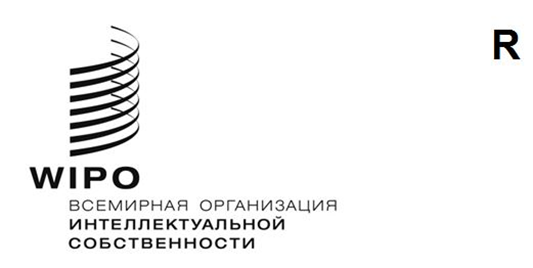 PCT/WG/17/4оригинал: английскийдата: 19 декабря 2023 годаРабочая группа по Договору о патентной кооперации (PCT)Семнадцатая сессияЖенева, 19–21 февраля 2024 годапередача перечней последовательностей в составе приоритетных документовДокумент подготовлен Международным бюроПодтверждение содержательной части нуклеотидных и аминокислотных последовательностей в составе приоритетных документов является проблемой уже многие годы.  Однако ситуация стала еще сложнее с 1 июля 2022 года, когда вступил в силу стандарт ВОИС ST.26, обязательный для представления перечней последовательностей, включаемых в патентные заявки, поданные с этой даты.  Стандарт ВОИС ST.25, применявшийся до 1 июля 2022 года, был основан на схеме расположения текста, что делало информативным представление последовательности в виде изображения, даже если на практике в большинстве случаев это затрудняло сравнение с соответствующим перечнем последовательности в более поздней заявке.  Стандарт ВОИС ST.26 основан на использовании XML и предназначен для обработки машиной.Для того чтобы перечни последовательностей в составе приоритетных документов можно было использовать, необходимо, чтобы при обмене они оставались в своих исходных машиночитаемых форматах: XML согласно стандарту ВОИС ST.26 для заявок, поданных с 1 июля 2022 года, или текстовом формате согласно стандарту ВОИС ST.25 для заявок, поданных до этой даты.  При таком подходе можно – по крайней мере до какой-то степени – автоматизировать процесс сравнения перечня последовательности в составе приоритетной заявки и в более поздней заявке.По итогам обсуждений, состоявшихся в Целевой группе по цифровому преобразованию, предложение о разработке нового стандарта было вынесено на рассмотрение Комитета по стандартам ВОИС на одиннадцатой сессии, которая прошла 4–8 декабря 2023 года (см. документ CWS/11/20 Rev.).  Смысл этого предложения сводится к тому, что приоритетный документ будет пересылаться в электронном формате, который представляет собой ZIP-файл, содержащий основную часть соответствующей заявки в формате PDF и, если это уместно, перечень последовательности в формате стандартов ВОИС ST.25 или ST.26.  Такой ZIP-файл может также включать другие элементы: библиографические данные, данные о классификации или копию международной заявки в других форматах, например DOCX или XML согласно стандартам ВОИС ST.36 или ST.96, если заявка является международной.  XML-индекс будет содержать подробные сведения о соответствующей заявке и указывать на характер всех документов, включенных в ZIP-файл.  Это предложение было описано с точки зрения требований, предъявляемых к патентным приоритетным документам, однако может быть использовано и для приоритетных документов, касающихся промышленных образцов и товарных знаков.Комитет постановил, что проект стандарта может быть принят только после его доработки, и предложил Целевой группе продолжить работу (см. пункты 43–48 Резюме Председателя сессии, документ CWS/11/27).  Было предложено усовершенствовать основной текст стандарта с точки зрения следующих моментов:уточнить определение термина «заверение», включая пояснение разницы между техническим освидетельствованием и заверением удостоверяющим ведомством;включить перечень допустимых обязательных и дополнительных документов;включить перечень форматов файлов допустимых документов, чтобы ведомства могли понимать, чего им ожидать;предусмотреть опцию PDF-файла с изображением и PDF-файла с текстом;  идобавить несколько примеров, касающихся приоритетных документов по товарным знакам и промышленным образцам, по модели примера, приведенного в приложении I к проекту стандарта и посвященного патентным приоритетным документам.Международное бюро намерено ежемесячно проводить встречи Целевой группы по цифровому преобразованию для подготовки проекта, который будет представлен на двенадцатой сессии Комитета по стандартам ВОИС, предварительно запланированной на 16–20 сентября 2024 года.  Вместе с тем подготовка стандарта неизбежно связана с подготовкой к созданию соответствующих ИТ-систем, и Международное бюро с готовностью приступит к такой работе, как только Целевая группа завершит разработку проекта стандарта, имеющего все шансы быть принятым.Кроме того, Комитет по стандартам ВОИС выразил обеспокоенность в отношении предложенного плана внедрения.  Ряд делегаций указали на то, что им потребуется больше времени для имплементации нового стандарта, после того как он будет принят, и что срок 1 января 2026 года должен быть скорее ориентиром, а не фиксированной датой.Рабочей группе предлагается принять к сведению информацию, изложенную в документе PCT/WG/17/4.[Конец документа]